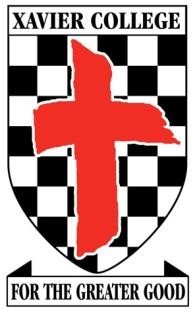 3 May 2022Dear Parents and CarersAs you might be aware from news reports, there is a Government schools strike planned for tomorrow (Wednesday 4 May). This does not involve Catholic school staff. However, possible protected industrial action (strike action) by the Independent Education Union (IEU), who represent Catholic Education Diocese of Parramatta (CEDP) staff, is being planned later in Term 2.CEDP employees are within their rights to take protected industrial action in pursuit of a new pay deal. At the same time, we appreciate families’ concerns about further potential disruption to students and the school community.It is our understanding that the NSW and ACT Dioceses have made good progress in discussions to negotiate a new Enterprise Agreement for teaching and support staff. Hopefully this progress will continue.We will keep you updated about this matter.Yours sincerelyMichael PatePrincipal Leader1170-1172 Ninth Ave, Llandilo NSW 2747 | PO Box 98, Cranebrook NSW 2749T (02) 4777 0900 F (02) 4777 0930 | www.xavierllandilo.catholic.edu.au